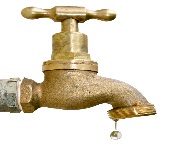 Bee Branch Water AssociationP.O. Box 180Bee Branch, AR 72013501-654-2292New ServiceName _____________________Mailing Address _________________________    City ________________Zip Code ______________________Service Address (if different from mailing) ____________________________Phone Number____________________________Driver’s License ____________________________We need a copy of driver’s licenseCan not be done by credit or debit cardsTwo separate checks  Or Money ordercashRenters deposit is $200.00 plus a $40.00 service charge	Owner must have copy of purchase of property through bank deposit $150.00 and $40.00 service chargeonce meter deposit is paid we can schedule time for installing meter